Теоретико-практичний супровід семінару на тему: «Психолого-педагогічний супровід соціалізації обдарованого учня в умовах школи нового типу»02 лютого 2017 рокуМета:  ознайомлення учасників семінару з поняттям системно-стратегіального підходу до творчої діяльності учнів, поняттям «стратегія», «соціалізація», особливостями застосування методики творчого тренінгу КАРУС у навчально-виховному процесі. Завдання:Розкрити основні етапи соціалізації учнів в умовах школи нового типуОзнайомити з теоретичними засадами системно-стратегіального підходу до творчої діяльності учнів за В.О.МолякоОзнайомити учасників із особливостями використання методики творчого тренінгу КАРУС під час навчально-виховного процесу на різних вікових етапах розвитку особистості учня.Обладнання: листи А3, різнокольорові олівці, геометричний конструктор, м’яка іграшка.     Форма роботи: елементи тренінгового заняття у груповій формі.Сьогодні  в центрі соціальних перебудов, які відбуваються в нашій країні, на перший план  виходить особистість, яка має  не  тільки високий  рівень  розвитку  професіональних  якостей та навичок, але й особистість творча, яка здатна креативно мислити та  постійно розвиватися. Тому в  сучасній освіті з  перших  кроків у дитячому садочку педагоги, вихователі  направляють  свої  зусилля для розкриття потенційних  можливостей дитини.   Школа  ж  покликана розвивати, розкривати, плекати юні таланти та обдаровування.  Сьогодні  за парти  сідають  діти з різним рівнем загального розвитку, можливостями  та  особливостями. І головна мета  справжнього педагога  створити усі оптимальні умови  для всебічного  розвитку маленької  особистості. Починаючи з 2015 року освітяни нашої області працюють над проблемою освітніх стратегій соціалізації особистості громадянського суспільства,одним із завдань якої є:визначення змісту організації процесу соціалізації особистості відповідно моделі 
цього процесу із усвідомленням того, яким чином рівень соціалізованості вчителя, 
його самосвідомість й готовність до самозмін, впливають на організаційні, соціальні й  психологічні характеристики освітнього середовища, в якому відбувається соціалізація учня.Тож пропоную вам згадати що ж таке «соціалізація»? З психологічної точки зору соціалізація – це процес засвоєння людиною зразків поведінки, установок, норм і цінностей, знань, навичок, які дозволяють їй успішно функціонувати у суспільстві.Процес соціалізації передбачає навчання і засвоєння культурних цінностей і норм нашого суспільства, засвоєння соціально-культурного досвіду і включення його у практичну діяльність, самореалізуватися через виконання певної ролі у практичній діяльності особистості.Процес соціалізації важливо розглядати, як такий що складається із адаптації (пристосування до соціуму) та індивідуалізації (уособлення). Ефективна соціалізація передбачає певний баланс цих процесів.Соціалізація особистості здійснюється в трьох основних сферах : діяльність, спілкування, самосвідомість. Протягом усього процесу соціалізації відбувається розширення «Каталогу» діяльностей, освоєння нових видів діяльності. Поступово здійснюється смисловий (особистісний) вибір основної, центральної діяльності, зосередження уваги на ньому та підпорядкування цьому усіх інших видів діяльності.У сфері спілкування соціалізація виявляється в розширенні та поглибленні контактів з іншими людьми, у розвитку уміння орієнтуватися на партнера, точніше сприймати його.Соціалізація у сфері самосвідомості – це становлення образу Я, соціальної ідентичності.У процесі соціалізації формується соціальна компетентність людини як здатність адекватно та ефективно вирішувати завдання соціальної взаємодії.Однією з важливих рис сучасної особистості є розвиток ключових компетенцій таких  як: соціальна, творча, комунікативна  в умовах постійно мінливого сьогодення. Однією з головних характеристик сучасного світу є невизначеність, тому найважливішою умовою успішної соціалізації сьогодні можна вважати формування життєстійкості як інтегральної риси особистості. Життєстійкість – ключова особистісна характеристика, яка забезпечує успішність включення в соціум.Поняття життєстійкості було введено Д.Леонтьєвим,який запропонував позначити термін С.Мадді  hardiness. Нardiness – є системою переконань людини про себе, про світ, про відносини із світом. С.Мадді визначає цей термін як «психологічну живучість і розширену ефективність» людини, що є показником її психічного здоров’я. На думку С.Мадді hardiness включає в себе три порівняно автономних компоненти:Залученість – переконаність у тому, що участь у подіях, які відбуваються, дає максимальний шанс знайти щось важливе й цікаве для особистості.Контроль – переконаність у тому, що боротьба дозволяє вплинути на результат, навіть якщо цей вплив не є абсолютним, а успіх є негарантованим. Людина з розвиненим компонентом контролю відчуває, що сама обирає власну діяльність, свій шлях.Прийняття ризику – переконаність людини в тому,що все те, що з нею трапляється, сприяє її розвитку. В основі прийняття ризику лежить ідея розвитку через активне засвоєння знань із досвіду і наступне їхнє використання.Підсумовуючи, можна сказати, що  hardiness – це особливий паттерн переконань, які дозволяють перетворити зміни в можливості.Автором методики творчого тренінгу КАРУС є керівник лабораторії психології творчості інституту психології ім.Г.С.Костюка, академік, доктор психологічних наук, заслужений діяч науки і техніки України, дійсний член АПН України Моляко Валентин Олексійович. Головна ідея методики – знайти, підтримувати, розвинути в обдарованій особистості її здібності та нахили.Майбутнє нашої країни будуть вирішувати спеціалісти, які можуть мислити нестандартно. Ставити проблемні питання, знаходити оригінальні рішення та втілювати їх у життя, а тому в більшості уроків виконуються елементи КАРУСу.Програма спрямована на розвиток творчості та інтелекту учнів. Вона допомагає учням психологічно і, насамперед, на інтелектуальному та вольовому рівні готуватись до рішення важливих проблем життя. Основним поняттям стратегіального підходу є поняття ″стратегія″. Як універсальне психічне утворення, що відіграє важливу роль в мисленнєвій творчій діяльності.       Стратегію вчений розуміє як психічне утворення, гнучку систему, в якій домінує певна тенденція розумової діяльності особистості по відношенню до задачі, як суб’єктивну перевагу цієї тенденції над іншими розумовими діями.Система творчого тренінгу КАРУС є основою стратегіального підходу в психології творчості. Як метод, КАРУС організує та активізує творчу діяльність. Як методика, що розрахована на індивідуальну та колективну активізацію творчого мислення, КАРУС є ″системою спеціально організованого впливу на творчу діяльність…, базується на конкретному вивченні процесу творчості, його циклів, а також стратегій і тактик, що використовуються в діяльності професіоналів″.        Тренінгова методика КАРУС складається з двох основних частин: 1) теоретичного курсу та 2) методичних вказівок, інструкцій, задач.        Крім того, навчання в системі КАРУС передбачає обов’язкове використання ускладнюючих умов.	 Система творчого тренінгу КАРУС будучи спрямованою не лише на розв’язання творчих задач в певній галузі, а й на створення іншого, творчого типу поведінки, життєвої інтенції, вона є своєрідним стимулом розвитку ″механізму″ творчості – стратегіальної організації мислення. Методика має перспективу подальшої розробки й тому систему КАРУС можна адаптувати для будь-якого виду людської діяльності.Що ж таке КАРУС?П’ять основних стратегійтворчої конструктивної діяльності за В.О.МолякоІ. СТРАТЕГІЯ КОМБІНУВАННЯ полягає у різних перестановках, зменшенні чи збільшенні розмірів, зміні розташування деталей в існуючій конструкції, знаходженні доцільних сполучень, власне комбінацій, варіантів в синтезу елементів, деталей вузлів конструкції тощо. Ця стратегія є найбільш масовою, оскільки використовується на кожній стадії, етапі творчої конструкторської діяльності. ІІ. СТРАТЕГІЯ АНАЛОГІЗУВАННЯ пов’язана з використанням вже відомої конструкції або її частини, але не зводиться до копіювання раніше створеного, вона передбачає  внесення чогось істотно чи другорядного нового в аналог або використання відомого в нових умовах і по-новому.ІІІ. СТРАТЕГІЯ РЕКОНСТРУЮВАННЯ виявляється у перебудові антагоністичного протилежного плану, у переконструюванні, або точніше, конструюванні навпаки.  Цю стратегію можна вважати найбільш діалектичною, творчою, оскільки вона пов’язана з пошуком відмінного від існуючого, дійсно нового.ІV. УНІВЕРСАЛЬНА СТРАТЕГІЯ передбачає відносно рівномірне застосування аналогізування, комбінування і реконструювання, коли жодна з означених стратегій не домінує, а паритетна до інших. V. СТРАТЕГІЯ СПОНТАННИХ ДІЙ, випадкових підстановок здійснюється тоді, коли немає домінуючої стратегії, а пошук відбувається начебто всліпу, без плану, без певної логіки, за якимось випадковим орієнтиром, шляхом спроб і помилок. Рекомендації учням, вчителям:Учням: Для вирішення творчих завдань необхідно використовувати відому інформацію, поєднувати на перший погляд непоєднуване та сміливо використовувати усі підручні матеріали для досягнення мети. Не соромитися припущень, ідей, думок.Вчителям:    Вчитель повинен створювати оптимальні умови для учнів з метою допомогти учням розкривати свої потенційні можливості та сприяти розвитку творчого мислення. КАРУС практично використовується в навчально-виховному процесі.У НВК зібрано матеріал по використанню програми на уроках початкової школи, української мови, природознавства, математики та інших предметів. Вчителі розробляють проекти, створюють методичні посібники з використання цієї методики.Практичний модуль семінараЗараз, шановні учасники до вашої уваги елемент використання творчої методики КАРУС з учнями середньої ланки школи.Вправи на розвиток стратегіальних мисленнєвих тенденцій Мета: розвинути стратегіальні тенденції до аналогізування, комбінування та реконструювання, застосування стратегіальних тенденцій до універсалізації та спонтанних дій.Завдання для дітей:   Діти, у кожного з вас на парті є кольоровий геометричний конструктор. Подивіться уважно на зображення в центрі аркуша. 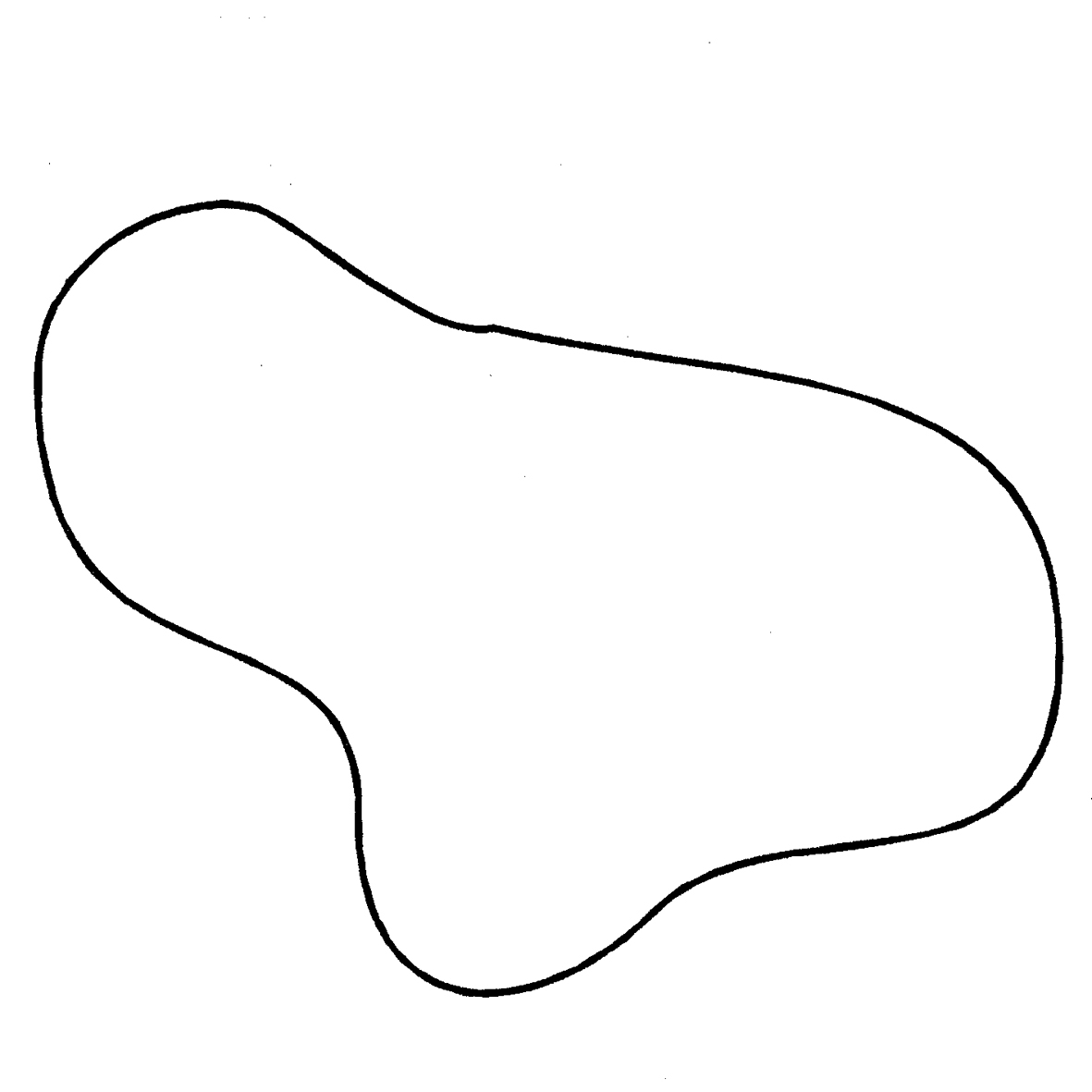 Подумайте, що воно вам нагадує і, використовуючи різноманітні фігури, складіть певну конструкцію. У вас є 2 хвилини. (Аналогізування)А тепер, обміняйтеся вашими витворами з своїм сусідом. І тепер, у кожного з вас є певна фігура, вам необхідно тепер подумати і перетворити дану конструкцію за своїм задумом і назвати її. (Реконструювання, комбінування). 2 хв.А тепер давайте з вами побудемо винахідниками і з геометричного конструктору викладемо такі поняття: космічний корабель, радість, неіснуюча тварина, добро, знання.Перед вами є м’яка іграшка. Запропонуйте безліч способів її модернізації, щоб вона була найпривабливішою для кожної дитини. Запишіть їх та озвучте. (універсалізація, спонтанні дії, реконструювання)(усі стратегії) 5хв.Рефлексія. 2хв.КАРУС у формі полілогуПолілог – це коли спілкуються кілька людей. КАРУС у формі полілогу за С.Ю.Степановим складається з наступних етапів.Вступний. Керівник формулює загальну проблему, над якою буде працювати група. Учні розміщуються по колу (при організації полілога бажано, щоб коло будувалося від найменш компетентного до найбільш компетентного у пізнавальній проблемній області учасника).Керівник пропонує учням по колу відповісти на питання, актуальні для розв’язування загальної проблеми. А саме:1.Чим ти захоплюєшся?2. Чого ти би міг навчити інших?3. Чого б ти хотів навчитися сам?Це коло обговорення є тренувальним, спрямованим на засвоєння кожним учнем «технології» проведення кола. Кожен попередній виступаючий конспектує сказане наступним виступаючим і здає свої записи керівнику.Таким чином, можна отримати «банк інформації групи» про уподобання, можливості, побажання, про її творчий потенціал.Наступне коло полілога спрямоване на побудову поля актуальних проблем, пов’язаних із розв’язанням загальної проблеми, наприклад: «Що треба зробити для того, щоб наша група стала ще дружнішою?».Кожен учасник у відповідності з організацією кола висловлює свої ідеї з приводу того, що треба зробити, які часткові проблеми треба розв’язати, щоб вирішити загальну проблему. При цьому забороняється повторювати вислови попередніх виступаючих, пропонується знаходити нові ідеї, реалізовувати комбінаторні дії, здійснюючи пошук аналогів і антиподів, структурувати всі згадані проблеми за ступенем їх важливості і за можливою послідовністю розв’язання.Керівник по ходу структурує проблеми за їх важливістю і взаємопов’язаністю, не втручається в обговорення, не нав’язує своєї думки.Щоб збільшити продуктивність реалізації кола, присвяченого побудові поля актуальних проблем, варто за декілька днів до проведення полілога запропонувати учням відповісти на запитання анкети стосовно труднощів, яких вони зазнають в стосунках з батьками, вчителями, однокласниками, взагалі при взаємодії із навколишнім світом. Відповідаючи на запитання анкети , учні намагаються усвідомити: своє ставлення до існуючих труднощів, можливості протистояння їм, шляхи подолання цих труднощів.Оцінка проблемного поля.  Керівник обґрунтовує структуру проблемного поля. Кожен учасник може уточнити розуміння проблеми за допомогою запитань. Підсумковий список проблем у порядку їх значущості фіксується на дошці.  Побудова поля розв’язків.  Кожен учасник пропонує ідеї щодо розв’язування конкретних проблем,  реалізуючи комбінаторні дії, здійснюючи пошук аналогів і антиподів і в першу чергу тих, які ще не розв’язувалися попередніми учасниками, а потім робить оцінку і доповнення відносно проблем, яких вже торкалися попередні виступаючі.Оцінка поля рішень. Керівник доповнює, розвиває і обґрунтовує найбільш вдалі на його думку розв’язки на основі тієї роботи, яку він здійснив під час цього кола полілога.  Наступне коло передбачає фіксацію і узагальнення рішень.  Відповідно колу 1-й учасник пропонує своє формулювання по відповідній частині проекта постановки, розв’язання проблем і їх обґрунтування. Кожен наступний виступаючий вносить свої доповнення. Розв’язування задач за допомогою такої технології дозволяє сформувати психологічні механізми взаємодії, взаєморозуміння між самими учнями, між школярами і дорослими, долати конфліктність у їх стосунках, створює умови для співробітництва. КАРУС у формі полілога може бути реалізований для розвитку самоуправління учнів у навчальному закладі, позашкільній установі, а також при проведенні уроків, педнарад, батьківських зборів.Анкета (повний варіант)І.1.Яких труднощів ви зазнаєте в стосунках з батьками?2.Як ви вважаєте, чому ці труднощі існують?3.Хто ще страждає від цих труднощів?4.Які з цих труднощів хронічні і які ситуативні?5.Які риси вашої особистості, характеру сприяють виникненню труднощів у ваших стосунках з батьками?6.Як ви намагаєтесь боротися з цими труднощами?7.Хто вам може допомогти у подоланні цих труднощів?8.Як, на вашу думку, можна і слід протистояти цим труднощам?9.Що в цих труднощах є позитивного?ІІ.1.Яких труднощів ви зазнаєте в стосунках з друзями, однокласниками, однолітками?2.Як ви вважаєте, чому ці труднощі існують?3.Хто ще страждає від цих труднощів?4.Які з цих труднощів хронічні і які ситуативні?5.Які риси вашої особистості, характеру сприяють виникненню труднощів у ваших стосунках з батьками?6.Як ви намагаєтесь боротися з цими труднощами?7.Хто вам може допомогти у подоланні цих труднощів?8.Як, на вашу думку, можна і слід протистояти цим труднощам?9.Що в цих труднощах є позитивного?ІІІ.1.Яких труднощів ви зазнаєте в стосунках з учителями?2.Як ви вважаєте, чому ці труднощі існують?3.Хто ще страждає від цих труднощів?4.Які з цих труднощів хронічні і які ситуативні?5.Які риси вашої особистості, характеру сприяють виникненню труднощів у ваших стосунках з батьками?6.Як ви намагаєтесь боротися з цими труднощами?7.Хто вам може допомогти у подоланні цих труднощів?8.Як, на вашу думку, можна і слід протистояти цим труднощам?9.Що в цих труднощах є позитивного?ІV.1.Яких труднощів ви зазнаєте у навчанні (в класі, школі)?2.Як ви вважаєте, чому ці труднощі існують?3.Хто ще страждає від цих труднощів?4.Які з цих труднощів хронічні і які ситуативні?5.Які риси вашої особистості, характеру сприяють виникненню труднощів у ваших стосунках з батьками?6.Як ви намагаєтесь боротися з цими труднощами?7.Хто вам може допомогти у подоланні цих труднощів?8.Як, на вашу думку, можна і слід протистояти цим труднощам?9.Що в цих труднощах є позитивного?V.1.Які труднощі мають місце у твоєму ставленні до самого себе? Які конфлікти із самим собою у тебе є?2.Як ви вважаєте, чому ці труднощі існують?3.Хто ще страждає від цих труднощів?4.Які з цих труднощів хронічні і які ситуативні?5.Які риси вашої особистості, характеру сприяють виникненню труднощів у ваших стосунках з батьками?6.Як ви намагаєтесь боротися з цими труднощами?7.Хто вам може допомогти у подоланні цих труднощів?8.Як, на вашу думку, можна і слід протистояти цим труднощам?9.Що в цих труднощах є позитивного?VІ.1.З якими труднощами ви зустрічаєтесь, перебуваючи на вулиці (взагалі поза школою, поза домом)?2.Як ви вважаєте, чому ці труднощі існують?3.Хто ще страждає від цих труднощів?4.Які з цих труднощів хронічні і які ситуативні?5.Які риси вашої особистості, характеру сприяють виникненню труднощів під час вашого перебування на вулиці (поза школою, поза домом у ваших стосунках з батьками)?6.Як ви намагаєтесь боротися з цими труднощами?7.Хто вам може допомогти у подоланні цих труднощів?8.Як, на вашу думку, можна і слід протистояти цим труднощам?9.Що в цих труднощах є позитивного?VІІ.1.Які ще труднощі впливають на ваше життя?2.Як ви вважаєте, чому ці труднощі існують?3.Хто ще страждає від цих труднощів?4.Які з цих труднощів хронічні і які ситуативні?5.Які риси вашої особистості, характеру сприяють виникненню труднощів у ваших стосунках з батьками?6.Як ви намагаєтесь боротися з цими труднощами?7.Хто вам може допомогти у подоланні цих труднощів?8.Як, на вашу думку, можна і слід протистояти цим труднощам?9.Що в цих труднощах є позитивного?РОБОТА З УЧАСНИКАМИ:Учасники розподіляються на 6 груп.Мета: сформувати психологічні механізми взаємодії, взаєморозуміння між самими учасниками,  долати конфліктність у стосунках, створює умови для співробітництваОбладнання: картки, листи А3, олівці, геометричний конструктор, музичне супроводження.Сьогодні ми будемо працювати у скороченому та модифікованому варіанті даної методики.Завдання для І групи. Шановні колеги, до вашої уваги у кожній групі є певний набір. 
У вас є такий ж самий геометричний конструктор з яким ви будете працювати та олівці. Вам необхідно у складі групи обговорити актуальні питання та запропонувати шляхи їх вирішення. Також, використовуючи конструктор чи олівці на аркуші відобразити дану проблему.Картка з питаннями: 1.Яких труднощів ви зазнаєте в стосунках з батьками?2. Які риси вашої особистості, характеру сприяють виникненню труднощів у ваших стосунках з батьками?3. Як ви намагаєтесь боротися з цими труднощами?4. Як, на вашу думку, можна і слід протистояти цим труднощам? 5. Що в цих труднощах є позитивного?Завдання ІІ  групи. Шановні колеги, до вашої уваги у кожній групі є певний набір. 
У вас є такий ж самий геометричний конструктор з яким ви будете працювати та олівці. Вам необхідно у складі групи обговорити актуальні питання та запропонувати шляхи їх вирішення. Також, використовуючи конструктор чи олівці на аркуші відобразити дану проблему.Картка з питаннями: 	1.Яких труднощів ви зазнаєте в стосунках з друзями, однокласниками, однолітками?2. Які риси вашої особистості, характеру сприяють виникненню труднощів у ваших стосунках з однолітками?3. Як ви намагаєтесь боротися з цими труднощами?4. Як, на вашу думку, можна і слід протистояти цим труднощам? 5. Що в цих труднощах є позитивного?Завдання ІІІ групи.Шановні колеги, до вашої уваги у кожній групі є певний набір. 
У вас є такий ж самий геометричний конструктор з яким ви будете працювати та олівці. Вам необхідно у складі групи обговорити актуальні питання та запропонувати шляхи їх вирішення. Також, використовуючи конструктор чи олівці на аркуші відобразити дану проблему.Картка з питаннями: 	1.Яких труднощів ви зазнаєте в стосунках з учителями?2.Як ви вважаєте, чому ці труднощі існують?3. Які з цих труднощів хронічні і які ситуативні?4. Як ви намагаєтесь боротися з цими труднощами?5. Як, на вашу думку, можна і слід протистояти цим труднощам?Завдання ІV групи.Шановні колеги, до вашої уваги у кожній групі є певний набір. 
У вас є такий ж самий геометричний конструктор з яким ви будете працювати та олівці. Вам необхідно у складі групи обговорити актуальні питання та запропонувати шляхи їх вирішення. Також, використовуючи конструктор чи олівці на аркуші відобразити дану проблему.Картка з питаннями: 	1.Яких труднощів ви зазнаєте у навчанні (в класі, школі)?2.Як ви вважаєте, чому ці труднощі існують?3. Які з цих труднощів хронічні і які ситуативні?4. Що в цих труднощах є позитивного?5. Як ви намагаєтесь боротися з цими труднощами? 6. Хто вам може допомогти у подоланні цих труднощів? Завдання V групи.Шановні колеги, до вашої уваги у кожній групі є певний набір. 
У вас є такий ж самий геометричний конструктор з яким ви будете працювати та олівці. Вам необхідно у складі групи обговорити актуальні питання та запропонувати шляхи їх вирішення. Також, використовуючи конструктор чи олівці на аркуші відобразити дану проблему.Картка з питаннями: 	1.Які труднощі мають місце у твоєму ставленні до самого себе? 2. Які конфлікти із самим собою у тебе є?3. Як ви намагаєтесь боротися з цими труднощами?4.Які з цих труднощів хронічні і які ситуативні?5. Що в цих труднощах є позитивного?6. Як, на вашу думку, можна і слід протистояти цим труднощам?Завдання VІ групи.Шановні колеги, до вашої уваги у кожній групі є певний набір. 
У вас є такий ж самий геометричний конструктор з яким ви будете працювати та олівці. Вам необхідно у складі групи обговорити актуальні питання та запропонувати шляхи їх вирішення. Також, використовуючи конструктор чи олівці на аркуші відобразити дану проблему.Картка з питаннями: 	1.Які ще труднощі впливають на ваше життя?2.Як ви вважаєте, чому ці труднощі існують?3.Хто ще страждає від цих труднощів?4. Як ви намагаєтесь боротися з цими труднощами?5. Хто вам може допомогти у подоланні цих труднощів?6. Що в цих труднощах є позитивного?Після опрацювання даних питань, кожна група обирає доповідача і відбувається обговорення питання групи. Учасники з інших груп можуть доповнювати відповіді.Після обговорення даного питання психолог підводить узагальнення по даній тематиці.Зворотній зв'язок з учасниками семінару. Підсумки.